Таблица перевода баллов ОГЭ 2017Узнать свою оценку по тестовым баллам стало гораздо проще. Благодаря этой таблице вы можете оценить уровень своих знаний и заполнить пробелы в темах, вызывающих у вас вопросы.Решайте демонстрационные варианты ОГЭ (ГИА) 2017, сверяйтесь с правильными ответами и узнайте свою оценку. Также хотим обратить ваше внимание на некоторые изменения, планируемые в КИМах в 2016 году.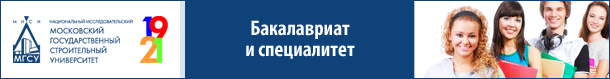 Предмет5432Русский язык *34–3925–3315–240–14Математика **22–3215–218–140–7Физика31–4020–3010–190–9Химия ***27–3418–269–170–8Химия ****29–3819–289–180–8Биология37–4626–3613–250–12География27–3220–2612–190–11Обществознание34–3925–3315–240–14История35–4424–3413–230–12Литература19–2314–187–130–6Информатика и ИКТ18–2212–175–110–4Английский язык59–7046–5829–450–28Немецкий язык59–7046–5829–450–28Французский язык59–7046–5829–450–28Испанский язык59–7046–5829–450–28* Русский языкОтметка «4» выставляется, если ученик набрал от 25 до 33 баллов, из них не менее 4 баллов за грамотность (по критериям ГК1–ГК4). Если по критериям ГК1–ГК4 учащийся набрал менее 4 баллов, выставляется отметка «3».Отметка «5» выставляется, если ученик набрал от  34 до 39 баллов, из них не менее 6 баллов за грамотность (по критериям ГК1–ГК4). Если по критериям ГК1–ГК4 учащийся набрал менее 6 баллов, выставляется отметка «4».** МатематикаМаксимальное количество баллов, которое может получить экзаменуемый за выполнение всей экзаменационной работы, – 32 балла. Из них – за модуль «Алгебра» – 14 баллов, за модуль «Геометрия» – 11 баллов, за модуль «Реальная математика» – 7 баллов.Рекомендуемый минимальный результат выполнения экзаменационной работы, свидетельствующий об освоении федерального компонента образовательного стандарта в предметной области «Математика», – 8 баллов, набранные в сумме за выполнение заданий всех трех модулей, при условии, что из них не менее 3 баллов по модулю «Алгебра», не менее 2 баллов по модулю «Геометрия» и не менее 2 баллов по модулю «Реальная математика». Преодоление этого минимального результата дает выпускнику право на получение, в соответствии с учебным планом образовательного учреждения, итоговой отметки по математике или по алгебре и геометрии. Рекомендованные шкалы пересчета первичного балла в экзаменационную отметку по пятибалльной шкале:+суммарного балла за выполнение работы в целом – в экзаменационную отметку по математике;суммарного балла за выполнение заданий, относящихся к разделу «Алгебра» (все задания модуля «Алгебра» и задания 14, 15, 16, 18, 19, 20 модуля «Реальная математика»), – в экзаменационную отметку по алгебре;суммарного балла за выполнение заданий, относящихся к разделу «Геометрия» (все задания модуля «Геометрия» и задание 17 модуля «Реальная математика»), – в экзаменационную отметку по геометрии).